                ПРИКАЗ                                                                          JAKAPУ04.09.2020г.      № 290/1О внедрении целевой модели наставничества в образовательных организациях районаВ целях  внедрения целевой модели наставничества в общеобразовательных организациях, расположенных на территории муниципального образования на основании приказа Министерства образования и науки РА № 557 от 30.06.2020г. О внедрении целевой модели наставничества обучающихся для организаций, осуществляющих  образовательную деятельность по общеобразовательным, дополнительным общеобразовательным и программам среднего профессионального образования, расположенных на территории РА» приказываю:1.Утвердить  перечень образовательных организаций, являющихся площадкой для внедрения целевой модели наставничества в соответствии с приложением 1  к приказу Минобразования РА № 557 от 30.08.2020г.2.Утвердить перечень общеобразовательных организаций,  участвующих в реализации Региональной программы (приложению 2).  3.Рекомендовать руководителям образовательных организаций обеспечить внедрение целевой модели  наставничества.4.Разработать план работы по внедрению целевой модели наставничества в соответствии с дорожной картой по внедрению целевой модели наставничества в РА 5.Исполнение приказа возложить на руководителей образовательных организаций, методистов отдела образования. 6.Контроль  за исполнением настоящего Приказа  оставляю за собой. Заместитель начальника отдела образования                                   Акпашева Л.П.                                                     Муниципальное образование«Онгудайский район»Администрация района (аймака)Отдел образования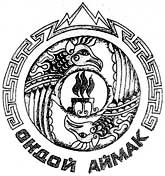 Муниципал тозолмо«Ондой аймак»Муниципал тозолмонин администрациязыУреду болуги